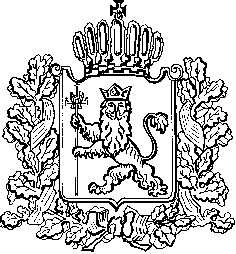 ИЗБИРАТЕЛЬНАЯ КОМИССИЯ ВЛАДИМИРСКОЙ ОБЛАСТИПОСТАНОВЛЕНИЕ 09.06.2018								        № 162На основании статьи 14 Закона Владимирской области от 13.02.2003 № 10-ОЗ «Избирательный кодекс Владимирской области», Постановления Законодательного Собрания Владимирской области от 06.06.2018 № 145 «О назначении выборов депутатов Законодательного Собрания Владимирской области седьмого созыва» Избирательная комиссия Владимирской области  постановляет:1. Утвердить Календарный план мероприятий по подготовке и проведению выборов депутатов Законодательного Собрания Владимирской области седьмого созыва в единый день голосования 9 сентября 2018 года (прилагается). 2. Опубликовать настоящее постановление в сетевом издании «Вестник Избирательной комиссии Владимирской области», разместить на официальном сайте Избирательной комиссии Владимирской области в информационно-телекоммуникационной сети Интернет, а также направить для опубликования в областную общественно-политическую газету «Владимирские ведомости».Председатель Избирательной комиссии						В.А. Минаев Секретарь Избирательной комиссии						Н.А. Ульева КАЛЕНДАРНЫЙ ПЛАН мероприятий по подготовке и проведению выборов депутатов Законодательного Собрания Владимирской области седьмого созывав единый день голосования 9 сентября 2018 годаСокращения:ИКВО – Избирательная комиссия Владимирской областиОИК – окружная избирательная комиссияТИК – территориальная избирательная комиссияУИК – участковая избирательная комиссияСМИ – средство массовой информацииЗС – Законодательное Собрание Владимирской области шестого созывавыборы – выборы депутатов Законодательного Собрания Владимирской области седьмого созываДата назначения выборов:                  6 июня 2018 годаДата официального опубликования Постановления Законодательного Собрания Владимирской области от 06 июня 2018 года № 145                 9 июня 2018 годаДень голосования:                                 9 сентября 2018 годаО Календарном плане мероприятий по подготовке и проведению выборов депутатов Законодательного Собрания Владимирской области седьмого созыва в единый день голосования 9 сентября 2018 года УТВЕРЖДЕНПостановлением Избирательной комиссии Владимирской областиот 09.06.2018 № 162№п/пСодержание мероприятияСрок 
исполненияДатаИсполнители12345НАЗНАЧЕНИЕ ВЫБОРОВНАЗНАЧЕНИЕ ВЫБОРОВНАЗНАЧЕНИЕ ВЫБОРОВНАЗНАЧЕНИЕ ВЫБОРОВНАЗНАЧЕНИЕ ВЫБОРОВ1Принятие решения о назначении выборовНе ранее чем за 100 и не позднее чем за 90 дней до дня голосования(пункт 5 статьи 11 10-ОЗ)06.06.2018ЗСОфициальное опубликование решения о назначении выборов в СМИНе позднее чем через 5 дней со дня его принятия(пункт 5 статьи 11 10-ОЗ)09.06.2018ЗСИЗБИРАТЕЛЬНЫЕ УЧАСТКИИЗБИРАТЕЛЬНЫЕ УЧАСТКИИЗБИРАТЕЛЬНЫЕ УЧАСТКИИЗБИРАТЕЛЬНЫЕ УЧАСТКИИЗБИРАТЕЛЬНЫЕ УЧАСТКИ3Публикация (опубликование) списков избирательных участков с указанием их границ (если избирательный участок образован на части территории населенного пункта) либо перечня населенных пунктов (если избирательный участок образован на территориях одного или нескольких населенных пунктов), номеров, мест нахождения участковых избирательных комиссий и помещений для голосования.Данные об избирательных участках, образованных в соответствии с пунктом 2 статьи 26 10-ОЗ, публикуются в печатных СМИ, а при невозможности сделать это, обнародуются через электронные СМИ или иным способом.Не позднее чем за 40 дней до дня голосования (пункт 6 статьи 26 10-ОЗ)Не позднее 30.07.2018Глава местной администрации муниципального района, городского округаОбразование избирательных участков в местах временного пребывания избирателей (больницах, санаториях, домах отдыха, местах содержания под стражей подозреваемых и обвиняемых и других местах временного пребывания)Не позднее чем за 30 дней до дня голосования, а в исключительных случаях по согласованию с вышестоящей комиссией – не позднее чем за 3 дня до дня голосования (пункт 4 статьи 26 10-ОЗ)Не позднее 09.08.2018, а в исключительных случаях по согласованию с вышестоящей комиссий - не позднее 05.09.2018ТИКОбразование избирательных участков на территориях воинских частей, расположенных в обособленных, удаленных от населенных пунктов местностях.Не позднее чем за 30 дней до дня голосования, а в исключительных случаях по  решению соответствующей ТИК – не позднее чем за 3 дня до дня голосования(пункт 5 статьи 26 10-ОЗ)Не позднее 09.08 2018, а в исключительных случаях по согласованию с вышестоящей комиссий - не позднее 05.09.2018Командиры воинских частей, а в исключительных случаях   командирами воинских частей по решению соответствующей ТИК Публикация (обнародование) данных об избирательных участках, образованных в соответствии с пунктом 4 статьи 26 10-ОЗ.Данные об избирательных участках, публикуются, а при невозможности это сделать обнародуются через электронные СМИ или иным способом.При образовании избирательных участков, в срок, установленный пунктом 2 статьи 26 10-ОЗ, не позднее чем за 40 дней до дня голосования. В случае образования избирательных участков, в иные сроки, установленные пунктом 4 статьи 26 10-ОЗ, одновременно с опубликованием (обнародованием) постановления об их образовании не позднее чем за один день до дня голосования (пункт 6 статьи 26 10-ОЗ)не позднее 30.07.2018не позднее 07.09.2018Глава местной администрации муниципального района, городского округа,  при образовании в срок, установленный пунктом 2 статьи 26 10-ОЗ, а в иные сроки, соответствующая  избирательная комиссияСПИСКИ ИЗБИРАТЕЛЕЙСПИСКИ ИЗБИРАТЕЛЕЙСПИСКИ ИЗБИРАТЕЛЕЙСПИСКИ ИЗБИРАТЕЛЕЙСПИСКИ ИЗБИРАТЕЛЕЙ7Представление сведений об избирателях в ТИК, а в случаях, предусмотренных пунктом 1-1. статьи 24 10-ОЗ в УИКСразу после назначения дня голосования, в УИК сразу после ее образования (пункт 6 статьи 24 10-ОЗ)Сразу после 06.06.2018Главы местных администраций муниципальных районов, городских округов, командиры воинских частейИнформирование ТИК об изменениях в ранее представленных для составления списков избирателей сведениях об избирателяхЕженедельно со дня предоставления сведений (постановление, организующей выборы комиссии «Об Инструкции о составлении, уточнении и использовании списков избирателей на соответствующих выборах»)Главы местных администрации муниципальных районов, городских округов, командиры воинских частейРеализация избирателем права подачи заявления о включении в список избирателей по месту нахождения лично в территориальную избирательную комиссию или через многофункциональный центр предоставления государственных и муниципальных услуг либо в электронном виде через федеральную государственную информационную систему «Единый портал государственных и муниципальных услуг (функций)»Не ранее чем за 45 и не позднее чем за три дня до дня голосования (среда);через ЕПГУ - не ранее чем за 45 дней до дня голосования и не позднее 24 часов по московскому времени за три дня до дня голосования (среда)(пункт 2.1 Постановления ЦИК России «О Порядке подачи заявления о включении избирателя, участника референдума в список избирателей, участников референдума по месту нахождения на выборах в органы государственной власти субъекта Российской Федерации, референдуме субъекта Российской Федерации»с 25.07 по 05.09.2018 Избиратели, которые будут находиться в день голосования вне места своего жительстваРеализация избирателем права подачи заявления о включении в список избирателей по месту нахождения лично в участковую избирательную комиссиюНе ранее чем за 10 и не позднее чем за три дня до дня голосования (среда) (пункт 2.1 Постановление ЦИК России «О Порядке подачи заявления о включении избирателя, участника референдума в список избирателей, участников референдума по месту нахождения на выборах в органы государственной власти субъекта Российской Федерации, референдуме субъекта Российской Федерации»)с 29.08 по 05.09.2018 Избиратели, которые будут находиться в день голосования вне места своего жительстваРеализация избирателем права оформить специальное заявление о включении в список избирателей по месту нахождения лично в участковой избирательной комиссии по месту жительстваНе ранее чем за два дня до дня голосования (четверг) и не позднее 14 часов по местному времени в день, предшествующий дню голосования (суббота) (пункт 2.14 Постановление ЦИК России «О Порядке подачи заявления о включении избирателя, участника референдума в список избирателей, участников референдума по месту нахождения на выборах в органы государственной власти субъекта Российской Федерации, референдуме субъекта Российской Федерации»)С 06.09 по 08.09.2018Избиратели, которые будут находиться в день голосования вне места своего жительства и не имели возможности подать заявление в соответствии с пунктами 9 - 10 настоящего Календарного планаСоставление списков избирателейНе позднее чем за 11 дней до дня голосования (пункт 11 статьи 24 10-ОЗ)Не позднее 28.08.2018ТИКСоставление списков избирателей по избирательным участкам, образованным в местах временного пребывания избирателейВ сроки установленные 10-ОЗСоответствующие УИКПередача первого экземпляра списка избирателей в соответствующую УИКНе позднее чем за 10 дней до дня голосования (пункт 11 статьи 24 10-ОЗ)Не позднее 29.08.2018ТИКПредставление списков избирателей для ознакомления избирателей и дополнительного уточненияЗа 10 дней до дня голосования (пункт 13 статьи 24 10-ОЗ)С 29.08.2018УИКРеализация избирателями, которые не имели возможности подать заявление о включении в список избирателей по месту нахождения в соответствии с п. 15 ст. 24 10-ОЗ, права подачи в соответствующую участковую избирательную комиссию личного письменного заявления о включении в список избирателей на избирательном участке по месту их временного пребыванияНе позднее 14 часов по местному времени дня, предшествующего дню голосования (п. 15 ст. 24 10-ОЗ)Не позднее 14 часов по местному времени 08.09.2018 Избиратели, которые будут находиться в день голосования в больницах или местах содержания под стражей подозреваемых и обвиняемых; избиратели из числа военнослужащих, находящихся вне места расположения воинской частиПодписание выверенного и уточненного списка избирателей и заверение его печатью УИКНе позднее дня, предшествующего дню голосования (пункты 10, 11 статьи 24 10-ОЗ)Не позднее 08.09.2018Председатели, секретари УИКОформление отдельных книг первого экземпляра списка избирателей (в случае разделения списка на отдельные книги)После подписания списка избирателей, но не позднее дня, предшествующего дню голосования (пункт 11 статьи 24 10-ОЗ)Не позднее 08.09.2018Председатели  УИКИЗБИРАТЕЛЬНЫЕ КОМИССИИИЗБИРАТЕЛЬНЫЕ КОМИССИИИЗБИРАТЕЛЬНЫЕ КОМИССИИИЗБИРАТЕЛЬНЫЕ КОМИССИИИЗБИРАТЕЛЬНЫЕ КОМИССИИФормирование ОИКНе позднее чем за 100 дней до дня голосования (пункт 3.1 статьи 16 10-ОЗ)30.05.2018ИКВОВозложение полномочий ОИК на иную избирательную комиссиюВ сроки формирования ОИК (пункты 1, 3.1статьи 16 10-ОЗ)10.05.2018ИКВООфициальное опубликование (обнародование) решения ИКВО о формировании ОИКВ течение семи дней со дня  принятия решения (пункты 1, 3.3 статьи 16 10-ОЗ)02.06.2018ИКВОСбор предложений для дополнительного зачисления в резерв составов участковых комиссий, которые участвуют в подготовке и проведении выборов, проводится при назначении выборов, в том числе досрочных выборов, за исключением дополнительных и повторных, в обязательном порядкеСбор предложений осуществляется в период, который начинается за 50 дней до дня голосования и оканчивается за 30 дней до дня голосования. ТИК своим решением с учетом местных условий может продлить срок сбора предложений (постановление ЦИК России от 05.12.2012 № 152/1137-6)с 20.07 по 09.08.2018ТИКФормирование УИК на избирательном участке, образованном на территории воинской части, расположенной в обособленной, удаленной от населенных пунктов местности, а также на избирательном участке,  образованном в местах временного пребывания избирателейНе позднее чем за 15 дней до дня голосования, а в исключительных случаях – не позднее дня, предшествующего дню голосования (пункт 7 статьи 18 10-ОЗ)Не позднее 24.08.2018, в исключительных случаях не позднее 08.09.2018ТИКИЗБИРАТЕЛЬНЫЕ ОБЪЕДИНЕНИЯИЗБИРАТЕЛЬНЫЕ ОБЪЕДИНЕНИЯИЗБИРАТЕЛЬНЫЕ ОБЪЕДИНЕНИЯИЗБИРАТЕЛЬНЫЕ ОБЪЕДИНЕНИЯИЗБИРАТЕЛЬНЫЕ ОБЪЕДИНЕНИЯ1Составление и публикация в государственных периодических печатных изданиях списка избирательных объединений, имеющих в соответствии с Федеральным законом «О политических партиях» и Федеральным законом «Об основных гарантиях избирательных прав и права на участие в референдуме граждан Российской Федерации» право принимать участие в выборах в качестве избирательных объединений, по состоянию на день официального опубликования (публикации) решения о назначении выборов, размещение указанного списка на официальном сайте в сети «Интернет», а так же направление этого списка в ИКВОНе позднее чем через 3 дня со дня официального опубликования (публикации) решения о назначении выборов (по состоянию на день официального опубликования (публикации) решения о назначении выборов) (пункт 9 статьи 30 10-ОЗ)Не позднее 12.06.2018Управление Министерства юстиции  РФ по Владимирской областиВЫДВИЖЕНИЕ И РЕГИСТРАЦИЯ КАНДИДАТОВ, СПИСКОВ КАНДИДАТОВВЫДВИЖЕНИЕ И РЕГИСТРАЦИЯ КАНДИДАТОВ, СПИСКОВ КАНДИДАТОВВЫДВИЖЕНИЕ И РЕГИСТРАЦИЯ КАНДИДАТОВ, СПИСКОВ КАНДИДАТОВВЫДВИЖЕНИЕ И РЕГИСТРАЦИЯ КАНДИДАТОВ, СПИСКОВ КАНДИДАТОВВЫДВИЖЕНИЕ И РЕГИСТРАЦИЯ КАНДИДАТОВ, СПИСКОВ КАНДИДАТОВ2Период выдвижения:- списков кандидатов по единому избирательному округу;-кандидатов по одномандатному избирательному округуНачинается со дня, следующего за днем официального опубликования (публикации) решения о назначении выборов, и заканчивается за 45 дней до дня голосования в 18 часов(пункт 9 статьи 28, пункт 1 статья 33 10-ОЗ) с 10.06 идо 18 часов по местному времени 25.07.2018Граждане Российской Федерации, обладающие пассивным избирательным правом,избирательные объединенияИзвещение соответствующей избирательной комиссии о проведении мероприятия, связанного с выдвижением своего кандидата, списка кандидатов  Не позднее чем за один день до дня проведения мероприятия при его проведении в пределах населенного пункта, в котором расположена соответствующая избирательная комиссия, и не позднее чем за три дня до дня проведения мероприятия при его проведении за пределами указанного населенного пункта.(подпункт «в» пункта 1 статьи 27 Федерального закона от 11.07.2001   № 95-ФЗ «О политических партиях»)избирательные объединенияПредставление избирательным объединением в ИКВО списка кандидатов, а также иных документов, необходимых при выдвижении списка  кандидатов Не позднее чем за 45 дней до дня голосования до 18 часов(пункт 9, пункт 5.1 статьи 28, статья 30 10-ОЗ)Не позднее 25.07.2018Уполномоченный представитель избирательного объединенияСбор подписей в поддержку самовыдвижения кандидатаСо дня оплаты изготовления подписных листов, но не позднее чем за 45 дней до дня голосования(пункт 3 статьи 31, пункт 1 статьи 33 10-ОЗ)Со дня оплаты изготовления подписных листов, до 18 часов 25.07.2018Кандидат, гражданин Российской Федерации, достигший к моменту сбора подписей возраста 18 лет и не признанный судом недееспособнымИзменение одномандатного округа, с согласия кандидата, по которому этот кандидат первоначально был выдвинутНе позднее чем за 50 дней до дня голосования (пункт 15 статьи 30 10-ОЗ)Не позднее 20.07.2018Избирательное объединениеПринятие решения о заверении списка кандидатов, представленного избирательным объединением, либо мотивированного отказа в таком заверенииВ течение трех дней со дня приема соответствующих документов(пункт 14 статьи 30 10-ОЗ)ИКВОПредставление кандидатом, выдвинутым по одномандатному избирательному округу, в комиссию, в которой будет осуществляться регистрация кандидата (соответствующая ОИК), заявления выдвинутого лица о согласии баллотироваться, а также иных документов, необходимых при выдвижении кандидата Не позднее чем за 45 дней до дня голосования до 18 часов (пункт 9, пункт 5.1 статьи 28, статья 30 10-ОЗ)до 18 часов 25.07.2018КандидатРегистрация уполномоченных представителей по финансовым вопросам кандидата, избирательного объединения В течение трех дней со дня предоставления документов, необходимых для такой регистрации (пункт 7 статьи 56.1 10-ОЗ)ОИК, ИКВОПредставление в соответствующую ОИК документов для регистрации кандидата в депутаты по одномандатному избирательному округуНе позднее чем за 45 дней до дня голосования  (до 18 часов по местному времени)(пункт 1 статьи 33 10-ОЗ)До 18 часов25.07.2018Кандидат, выдвинутый по одномандатному избирательному округуПредставление документов в ИКВО для регистрации  списка кандидатовНе позднее чем за 45 дней до дня голосования  (до 18 часов по местному времени)(пункт 1 статьи 33 10-ОЗ)До 18 часов25.07.2018Уполномоченный представитель избирательного объединенияПроверка соответствия порядка выдвижения кандидата, списка кандидатов, порядка сбора подписей избирателей и оформления подписных листов требованиям 10-ОЗ В течение 10 дней со дня получения документов, необходимых  для регистрации (пункт 5 статьи 33 10-ОЗ)ОИК, ИКВОИзвещение кандидата, избирательного объединения, выдвинувшего список кандидатов о выявившейся неполноте сведений о кандидате отсутствие каких-либо документов, представление которых в ОИК, ИКВО предусмотрено законом Не позднее чем за три днядо заседания ОИК, ИКВО, на котором должен рассматриваться вопросо регистрации кандидата(пункт 4 статьи 33 10-ОЗ)ОИК, ИКВОРеализация права кандидата,  избирательного объединения, выдвинувшего список кандидатов на внесение уточнений и дополнений в документы, представленные в ОИК, ИКВОНе позднее чем за один день до дня заседания ИКВО, на котором должен рассматриваться вопрос о регистрации соответствующего кандидата (пункт 4 статьи 33 10-ОЗ)Кандидат, избирательное объединение, выдвинувшее список кандидатовПринятие решения о регистрации кандидата, списка кандидатов либо об отказе в регистрацииВ течение 10 дней со дня получения документов, необходимых для регистрации(пункт 5 статьи 33 10-ОЗ)ОИК, ИКВОВыдача копии решения избирательной комиссии об отказе в регистрации кандидата, списка кандидатов, исключения из списка кандидатов, с изложением оснований отказа в регистрации кандидатам, исключении из спискаВ течение суток с момента принятия соответствующего  решения(пункт 23 статьи 33 10-ОЗ) ОИК, ИКВОПередача в СМИ сведений о зарегистрированных кандидатах, а также зарегистрированных списках кандидатов, в объеме, определенном ИКВОВ течение 48 часов после регистрации кандидата, списка кандидатов(пункт 22 статьи 33 10-ОЗ)ОИК, ИКВОСТАТУС КАНДИДАТОВСТАТУС КАНДИДАТОВСТАТУС КАНДИДАТОВСТАТУС КАНДИДАТОВСТАТУС КАНДИДАТОВ3Представление в соответствующую избирательную комиссию (ИКВО, ОИК) заверенной копии приказа (распоряжения) об освобождении от выполнения должностных или служебных обязанностей на время участия в выборах зарегистрированных кандидатов, находящихся на государственной или муниципальной службе либо работающих в организациях, осуществляющих выпуск средств массовой информацииНе позднее чем через 5 дней со дня регистрации (пункт 2 статьи 36 10-ОЗ)Зарегистрированные кандидаты, находящиеся на государственной или муниципальной службе либо работающие в организациях, осуществляющих выпуск СМИНазначение доверенных лиц кандидатом, избирательным объединениемПосле выдвижения кандидата, списка кандидатов(пункт 1 статьи 39 10-ОЗ)Кандидаты, избирательные объединенияРегистрация доверенных лиц кандидатов, избирательных объединенийВ течение пяти дней со дня поступления документов, необходимых для такой регистрации(пункт 1 статьи 43 67-ФЗ, пункт 1 статьи 39 10-ОЗ)ОИК, ИКВОРеализация права кандидата, выдвинутого непосредственно, на снятие своей кандидатуры Не позднее чем за 5 дней до дня голосования (а при наличии вынуждающих к этому обстоятельств – не позднее чем за один день до дня голосования)(пункт 1 статьи 34 10-ОЗ)Не позднее 03.09.2018 (07.09.2018)КандидатРеализация права кандидата, выдвинутого в составе списка кандидатов, на снятие своей кандидатурыНе позднее чем за 15 дней до дня голосования (а при наличии вынуждающих к этому обстоятельств – не позднее чем за один день до дня голосования)(пункт 1 статьи 34 10-ОЗ)Не позднее 24.08.2018 (07.09.2018)Кандидат, выдвинутый в составе списка кандидатовРеализация права органа избирательного объединения, принявшего решение о выдвижении списка кандидатов, на отзыв списка кандидатов Не позднее чем за 5 дней до дня голосования(пункт 2 статьи 34 10-ОЗ)Не позднее03.09.2018Орган избирательного объединения, принявший решение о выдвижении списка кандидатовРеализация права избирательного объединения на исключение некоторых кандидатов из списка, заверенного ИКВОНе позднее чем за 15 дней до дня голосования, за исключением случая, предусмотренного пунктом 11 статьи 75 Закона Владимирской области(пункт 3 статьи 34 10-ОЗ)Не позднее 24.08.2018Избирательное объединение, выдвинувшее список кандидатовРеализация права избирательного объединения на отзыв кандидата, выдвинутого им по одномандатному избирательному округуНе позднее чем за 5 дней до дня голосования(пункт 3 статьи 34 10-ОЗ)Не позднее03.09.2018Избирательное объединение, выдвинувшее кандидатаИНФОРМАЦИОННОЕ ОБЕСПЕЧЕНИЕ ВЫБОРОВ И ПРЕДВЫБОРНАЯ АГИТАЦИЯИНФОРМАЦИОННОЕ ОБЕСПЕЧЕНИЕ ВЫБОРОВ И ПРЕДВЫБОРНАЯ АГИТАЦИЯИНФОРМАЦИОННОЕ ОБЕСПЕЧЕНИЕ ВЫБОРОВ И ПРЕДВЫБОРНАЯ АГИТАЦИЯИНФОРМАЦИОННОЕ ОБЕСПЕЧЕНИЕ ВЫБОРОВ И ПРЕДВЫБОРНАЯ АГИТАЦИЯИНФОРМАЦИОННОЕ ОБЕСПЕЧЕНИЕ ВЫБОРОВ И ПРЕДВЫБОРНАЯ АГИТАЦИЯ4Представление в Управление Роскомнадзора по Владимирской области списка организаций телерадиовещания и периодических печатных изданий, подпадающих под действие пункта 3 статьи 43 10-ОЗ, с указанием в отношении организаций телерадиовещания и периодических печатных изданий, которым за год, предшествующий дню официального опубликования (публикации) решения о назначении выборов, выделялись бюджетные ассигнования из местного бюджета на их функционирование (в том числе в форме субсидий), вида и объема таких ассигнованийНе позднее чем на 5-й день после дня официального опубликования (публикации) решения о назначении выборов (пункт 11 статьи 47 67-ФЗ, пункт 10 статьи 43 10-ОЗ)Не позднее 14.06.2018Орган местного самоуправленияПредставление в Управление Роскомнадзора по Владимирской области списка организаций телерадиовещания и периодических печатных изданий, учредителями (соучредителями) которых или учредителями (соучредителями) редакций которых на день официального опубликования (публикации) решения о назначении выборов являются государственные органы и организации Владимирской области, и (или) которым за год, предшествующий дню официального опубликования (публикации) решения о назначении выборов, выделялись бюджетные ассигнования из бюджета Владимирской области на их функционирование (в том числе в форме субсидий) с указанием сведений о виде и об объеме таких ассигнований, и (или) в уставном (складочном) капитале которых на день официального опубликования (публикации) решения о назначении выборов имеется доля (вклад) Владимирской областиНе позднее чем на 5-й день после дня официального опубликования (публикации) решения о назначении выборов (пункт 10 статьи 47 67-ФЗ, пункт 9 статьи 43 10-ОЗ)Не позднее 14.06.2018Администрация Владимирской областиПредставление  в ИКВО   перечня региональных государственных и муниципальных организаций телерадиовещания, региональных государственных и муниципальных периодических печатных изданийНе позднее чем на 10-й день после дня официального опубликования (публикации) решения о назначении выборов (пункт 8 статьи 47 67-ФЗ, пункт 8 статьи 43 10-ОЗ)Не позднее 19.06.2018Управление Роскомнадзора по Владимирской областиОпубликование перечня региональных государственных и муниципальных организаций телерадиовещания, региональных государственных и муниципальных периодических печатных изданийНе позднее чем на 15-й день после дня официального опубликования (публикации) решения о назначении выборов (пункт 7 статьи 47 67-ФЗ, пункт 7 статьи 43 10-ОЗ)Не позднее 24.06.2018ИКВООпубликование программы политической партии, выдвинувшей зарегистрированных кандидатов по одномандатным избирательным округам, зарегистрированный список кандидатов, не менее чем в одном государственном периодическом печатном издании, а также ее размещение  в сети «Интернет»Не позднее чем за 10 дней до дня голосования (пункт 10 статьи 44 10-ОЗ)Не позднее 29.08.2018Политическая партия, выдвинувшая кандидата, список кандидатов, которые зарегистрированы соответствующей избирательной комиссиейПодача заявок в соответствующую избирательную комиссию на аккредитацию средств массовой информации для осуществления полномочий, установленных 67-ФЗ, 10-ОЗа) главным редактором средства массовой информации, зарегистрированного для распространения на территории двух и более субъектов Российской Федерации:в ЦИК России - в период, который начинается за 60 дней до дня голосования и оканчивается за 10 дней до дня голосования;в ИКВО - в период, который начинается за 60 дней до дня голосования и оканчивается за 3 дня до дня голосования;б) главным редактором средства массовой информации, зарегистрированного для распространения на территории одного субъекта Российской Федерации или территории муниципального образования, в ИКВО - в период, который начинается за 60 дней до дня голосования и оканчивается за 3 дня до дня голосования. (пункт 112 статьи 30 67-ФЗ, пункт 2.2 Постановления ЦИК России от 19.04.2017 № 80/698-7)с 10.07 по 29.08.2018с 10.07 по 05.09.2018с 10.07 по 05.09.2018  Средства массовой информацииАккредитация средств массовой информации для осуществления полномочий, установленных 67-ФЗ, 10-ОЗ, на основании поданных заявокВ порядке, установленном ЦИК России или по ее поручению ИКВО (пункт 112 статьи 30 67-ФЗ Постановление ЦИК России от 19.04.2017 № 80/698-7)Соответствующая избирательная комиссияОпубликование (обнародование) информации о проведении мероприятий соответствующей избирательной комиссии, в целях извещения аккредитованных представителей средств массовой информации (пункт 113 статьи 30 67-ФЗ)Соответствующая избирательная комиссияАгитационный период:- для избирательного объединения;- для кандидата, выдвинутого в составе списка кандидатов, - для кандидата, выдвинутого непосредственно со дня принятия им решения о выдвижении кандидата, списка кандидатов; со дня представления в ИКВО списка кандидатов;со дня представления кандидатом в ОИК  заявления о согласии баллотироваться.Прекращается в ноль часов по местному времени дня, предшествующего дню голосования.(пункт 1 статьи 49 67-ФЗ, пункт 1 статьи 44, пункт 1 статьи 45 10-ОЗ)со дня принятия им решения о выдвижении кандидата, списка кандидатов и до  ноля часов по местному времени 08.09.2018;со дня представления в ИКВО списка кандидатов и до  ноля часов по местному времени 08.09.2018;со дня представления кандидатом в ОИК заявления о согласии баллотироваться и до ноля часов по местному времени 08.09.2018Граждане Российской Федерации, кандидаты, избирательные объединенияПредвыборная агитация на каналах организаций телерадиовещания, в периодических печатных изданиях и в сетевых изданияхЗа 28 дней до дня голосования и до ноля часов по местному времени дня, предшествующего дню голосования (пункт 2 статьи 49 67-ФЗ, пункт 2 статьи 45 10-ОЗ)С 11.08.2018 и до ноля часов по местному времени 08.09.2018Зарегистрированные кандидаты, избирательные объединенияОпубликование организацией телерадиовещания, редакцией периодического печатного издания, редакцией сетевого издания сведений о размере и других условиях оплаты эфирного времени, печатной площади, услуг по размещению агитационных материалов. Представление указанных сведений, информации о дате и об источнике их опубликования, сведений о регистрационном номере и дате выдачи свидетельства о регистрации средства массовой информации и уведомления о готовности предоставить эфирное время, печатную площадь для проведения предвыборной агитации, услуги по размещению агитационных материалов в сетевом издании в ИКВОНе позднее чем через 30 дней со дня официального опубликования (публикации) решения о назначении выборов (пункт 6 статьи 50 67-ФЗ, пункт 6 статьи 46 10-ОЗ)Не позднее 09.07.2018Организации телерадиовещания, редакции периодических печатных изданий, редакции сетевых изданийОпубликование сведений о размере и других условиях оплаты работ или услуг организаций и индивидуальных предпринимателей по изготовлению печатных агитационных материалов.Представление указанных сведений, а также сведений, содержащих наименование, юридический адрес и идентификационный номер налогоплательщика организации (фамилию, имя, отчество индивидуального предпринимателя, наименование субъекта Российской Федерации, района, города, иного населенного пункта, где находится место его жительства) в ИКВОНе позднее чем через 30 дней со дня официального опубликования (публикации) решения о назначении выборов (пункт 1.1 статьи 50 10-ОЗ)Не позднее 09.07.2018Организации, индивидуальные предприниматели, выполняющие работы или оказывающие услуги по изготовлению печатных агитационных материаловПредставление экземпляров печатных агитационных материалов или их копий, экземпляров аудиовизуальных агитационных материалов, фотографий или экземпляров иных агитационных материалов вместе со сведениями об адресе юридического лица, индивидуального предпринимателя (адресе места жительства физического лица), изготовивших и заказавших эти материалы, и копия документа об оплате изготовления данного предвыборного агитационного материала из соответствующего избирательного фонда, а также электронные образы этих предвыборных агитационных материалов в машиночитаемом виде.До начала их распространения (пункт 3 статьи 54 67-ФЗ, пункт 3 статьи 50 10-ОЗ)Кандидат – в ОИК, избирательное объединение, – в ИКВОПроведение жеребьевки в целях распределения эфирного времени между зарегистрированными кандидатами, избирательными объединениями на безвозмездной основеНе позднее чем за 32 дня до дня голосования (пункт 7 статьи 47 10-ОЗ)Не позднее 07.08.2018ИКВО, с участием организаций телерадиовещания, зарегистрированных кандидатов, избирательных объединенийПроведение жеребьевки в целях определения даты и времени выхода в эфир предвыборных агитационных материалов кандидатов, избирательных объединений, зарегистрировавших списки кандидатов, на платной основе Не позднее чем за 32 дня до дня голосования (пункт 7 статьи 47 10-ОЗ)Не позднее 07.08.2018организации телерадиовещания с участием заинтересованных лицПроведение жеребьевки в целях определения дат опубликования предвыборных агитационных материалов кандидатов, избирательных объединений, зарегистрировавших списки кандидатов на платной основеНе позднее чем за 32 дня до дня голосования (пункт 1 статьи 48 10-ОЗ)Не позднее 07.08.2018редакции периодических печатных изданий с участием заинтересованных лицСообщение в письменной форме организации телерадиовещания об отказе зарегистрированного кандидата, избирательного объединения от использования эфирного времени Не позднее чем за пять дней до выхода в эфир, а если выход в эфир должен состояться менее чем через пять дней после проведения соответствующей жеребьевки, - в день жеребьевки(пункт 12 статьи 47 10-ОЗ)Зарегистрированные кандидаты, избирательные объединенияСообщение соответствующей редакции периодического печатного издания об отказе зарегистрированного кандидата, избирательного объединения от использования печатной площадиНе позднее чем за пять дней до дня опубликования предвыборного агитационного материала(пункт 3 статьи 48 10-ОЗ)Зарегистрированные кандидаты, избирательные объединенияПредставление  филиалу ПАО «Сбербанк России» платежного документа о перечислении в полном объеме средств в оплату стоимости эфирного времени, печатной площади.Не позднее чем за 2 дня до дня предоставления эфирного времени, дня публикации (пункт 15 статьи 47, пункт 6 статьи 48 10-ОЗ)Зарегистрированные кандидаты, избирательные объединенияПредоставление копии платежного документа с отметкой филиала ПАО «Сбербанк России»  в организацию телерадиовещания, в редакцию периодического печатного издания.За 2 дня до предоставления эфирного времени, печатной площади (пункт 15 статьи 47, пункт 6 статьи 48 10-ОЗ)Зарегистрированные кандидаты, избирательные объединенияХранение документов, указанных в пунктах 8 и 11 статьи 50 67-ФЗ о безвозмездном и платном предоставлении эфирного времени и печатной площади, предоставлении услуг по размещению агитационных материалов в сетевых изданияхНе менее 3 лет после дня голосования (пункт 9 статьи 50 67-ФЗ, пункт 9 статьи 46 10-ОЗ)Не менее чем до 11.09.2021Организации, осуществляющие выпуск средств массовой информации, редакции сетевых изданий Рассмотрение заявок на выделение помещений для проведения встреч зарегистрированных кандидатов, их доверенных лиц, представителей избирательных объединений с избирателямиВ течение 3 дней со дня подачи заявок (пункт 5 статьи 49 10-ОЗ)Собственники, владельцы помещенийУведомление в письменной форме в соответствующую избирательную комиссию о факте предоставления помещения, об условиях, на которых оно было предоставлено, а также о том, когда это помещение может быть предоставлено в течение агитационного периода другим зарегистрированным кандидатам, избирательным объединениямНе позднее дня, следующего за днем предоставления помещения (пункт 4 статьи 49 10-ОЗ)Собственник, владелец помещенияРазмещение  содержащейся в уведомлении информации о факте предоставления помещения зарегистрированному кандидату, избирательному объединению в информационно-телекоммуникационной сети «Интернет» или доведение  иным способом ее до сведения других зарегистрированных кандидатов, избирательных объединенийВ течение двух суток с момента получения уведомления (пункт 4.1 статьи 49 10-ОЗ)Комиссия, получившая уведомление о факте предоставления помещения зарегистрированному кандидату, избирательному объединениюОповещение зарегистрированных кандидатов либо их доверенных лиц, о месте и времени встречи с избирателями из числа военнослужащих, организуемой в расположении воинской части либо в военной организации или учреждении (при отсутствии иных зданий (помещений), пригодных для проведения агитационных публичных мероприятий в форме собраний) всех кандидатов, зарегистрированных по соответствующему избирательному округу, либо их доверенных лиц, представителей избирательных объединений, зарегистрировавших списки кандидатовНе позднее чем за 3 дня до проведения каждой встречи (пункт 8 статьи 49 10-ОЗ)Командир воинской части совместно с соответствующей комиссиейРассмотрение уведомлений организаторов митингов, демонстраций, шествий и пикетирований, носящих агитационный характерВ соответствии с Федеральным законом «О собраниях, митингах, демонстрациях, шествиях и пикетированиях» (пункт 2 статьи 49 10-ОЗ)Администрация Владимирской области, органы местного самоуправленияЗапрет на опубликование (обнародование) результатов опросов общественного мнения, прогнозов результатов выборов, иных исследований, связанных с проводимыми выборами, включая их размещение в информационно-телекоммуникационных сетях, доступ к которым не ограничен определенным кругом лиц (включая сеть «Интернет»)В течение 5 дней до дня голосования, а также в день голосования (пункт 3 статьи 42 10-ОЗ)С 04.09. по 09.09.2018 включительноГраждане,  организации телерадиовещания, редакции периодических печатных изданий, организации, публикующие результаты опросов и прогнозы результатов выборовЗапрет на проведение рекламы коммерческой и иной не связанной с выборами деятельности с использованием фамилии или изображения кандидата, а так же с использованием наименования, эмблемы, другой символики избирательного объединения, выдвинувшего кандидата, список кандидатов, а также на размещение объявлений (иной информации) о связанной с выборами деятельности избирательного объединенияВ день голосования и в день, предшествующий дню голосования(пункт 4 статьи 52 10-ОЗ)С 08.09 по 09.09.2018 включительноКандидаты, избирательные объединения, уполномоченные представители избирательных объединений, доверенные лица зарегистрированных кандидатовХранение видео- и аудиозаписей, содержащих предвыборную агитациюНе менее 12 месяцев со дня выхода в эфир теле- и радиопрограмм (пункт 18 статьи 47 10-ОЗ)Соответствующие организации телерадиовещанияПроведение жеребьевки в целях распределения платной печатной площади Не позднее чем за 32 дня до дня голосования (пункт 1 статьи 48 10-ОЗ)Не позднее 07.08.2018Редакции государственных и муниципальных периодических печатных изданий, выходящие не реже одного раза в неделю, зарегистрированные кандидаты, избирательные объединенияВыделение по предложению ТИК на территории каждого избирательного участка специальных мест для размещения печатных агитационных материаловНе позднее чем за 30 дней до дня голосования (пункт 7 статьи 50 10-ОЗ)Не позднее 09.08.2018Органы местного самоуправления муниципальных образованийПредставление в ИКВО  данных учета объемов и стоимости эфирного времени и печатной площади, предоставленных для проведения предвыборной агитации, объемов и стоимости услуг по размещению агитационных материалов в сетевых изданияхНе позднее чем через 10 дней со дня голосования (пункт 8 статьи 50 67-ФЗ, пункт 8 статьи 46 10-ОЗ)Не позднее 19.09.2018Организации, осуществляющие выпуск СМИ, редакции сетевых изданийОпределение избирательных участков, на информационных стендах которых размещаются материалы для информирования избирателей, являющихся инвалидами по зрению, выполненные крупным шрифтом и (или) с применением рельефно-точечного шрифта БрайляИзбирательные участки, на информационных стендах которых размещаются такие материалы, определяются постановлением ИКВО, по предложениям ТИК(пункт 7.1 статьи 62 10-ОЗ)ИКВОФИНАНСИРОВАНИЕ ВЫБОРОВФИНАНСИРОВАНИЕ ВЫБОРОВФИНАНСИРОВАНИЕ ВЫБОРОВФИНАНСИРОВАНИЕ ВЫБОРОВФИНАНСИРОВАНИЕ ВЫБОРОВ7Финансирование расходов, связанных с подготовкой и проведением выборовНе позднее чем в десятидневный срок со дня официального опубликования (публикации) решения о назначении выборов(пункт 1 статьи 53 10-ОЗ)Не позднее 18.06.2018Департамент финансов, бюджетной и налоговой политики администрации Владимирской областиОткомандирование специалистов, входящих в состав контрольно-ревизионной службы, созданной при ИКВОНе позднее чем через один месяц со дня официального опубликования (публикации) решения о назначении (проведении) выборов (пункт 2 статьи 61 10-ОЗ)Не позднее 09.07.2018Государственные органы и иные органы и учреждения, указанные в пункте 2 статьи 61 10-ОЗпо запросу ИКВОВыдача постановления ИКВО для открытия специального избирательного счета:- избирательному объединению;- кандидату, выдвинутому по одномандатному избирательному округуВ течение трех дней, но не ранее заверения списка кандидатов и регистрации уполномоченных представителей избирательного объединения по финансовым вопросамВ течение трех дней после получения заявления о выдвижении кандидата, иных документов(пункт 7 статьи 56 10-ОЗ)ИКВОСоответствующая ОИКОткрытие специального избирательного счета для формирования избирательного фонда:- кандидатом либо его уполномоченным представителем по финансовым вопросам;- избирательным объединением, выдвинувшим список кандидатовПосле письменного уведомления соответствующей избирательной комиссии о выдвижении (самовыдвижении) кандидата до предоставления документов для регистрации кандидата этой избирательной комиссиейПосле регистрации  уполномоченных представителей, по финансовым вопросам, ИКВО(пункт 1 статьи 56 10-ОЗ)Кандидаты, их уполномоченные представители по финансовым вопросамУполномоченные представители по финансовым вопросам избирательного объединенияПредоставление кандидатом, выдвинутым по одномандатному избирательному округу, избирательным объединением в соответствующую избирательную комиссию сведений о реквизитах специального избирательного счета, открытого для образования избирательного фонда и сведений о лицах, уполномоченных распоряжаться средствами этого фондаНе позднее чем через 3 дня после открытия счета(пункт 5 статьи 56 10-ОЗ)Кандидаты, избирательные объединенияПредставление первого финансового отчета в соответствующую ОИК, ИКВООдновременно с представлением документов, необходимых для регистрации кандидата, областного списка кандидатов(пункт 1 статьи 33 10-ОЗ)Кандидат, уполномоченный представитель избирательного объединенияПередача для опубликования в редакции СМИ копий финансовых отчетов зарегистрированных кандидатов, избирательных объединений, зарегистрировавших списки кандидатов, а также их размещение в сети ИнтернетНе позднее чем через пять дней со дня их получения (пункт 5 статьи 60 10-ОЗ)ОИК, ИКВОПредставление в ИКВО, ОИК сведений о поступлении и расходовании средств, находящихся на специальных избирательных счетах избирательных объединений, кандидатов, выдвинутых по одномандатному избирательному округуНе реже одного раза в неделю, а менее чем за 10 дней до голосования – не реже одного раза в 3 операционных дня. По системе ДБО - ежедневно(в соответствии с постановлением ИКВО, пункт 1 статьи 60 10-ОЗ)Не реже одного раза в неделю, а с 29.08.2018  – не реже одного раза в 3 операционных дня. По системе ДБО - ежедневноКредитные организацииНаправление (передача) в редакции средств массовой информации для опубликования информации о поступлении и расходовании средств на специальных избирательных счетах соответственно избирательных объединений, кандидатов, выдвинутых по одномандатным избирательным округам, иных сведений, указанных в пункте 2 статьи 60 Закона Владимирской области, а также их размещение в сети ИнтернетПериодически до дня голосования, но не реже одного раза в 2 недели (пункт 2 статьи 60 10-ОЗ, в соответствии с постановлением ИКВО)ОИК, ИКВОПредставление заверенных копий первичных финансовых документов, подтверждающих поступление и расходование средств на специальные избирательные счета соответственно избирательным объединениям, кандидатам, выдвинутым по одномандатным избирательным округамВ трехдневный срок, а за три дня до дня голосования – немедленно (пункт 1 статьи 60 10-ОЗ)В трехдневный срок, а с 05.09.2018 – немедленноКредитная организация, в которой открыт специальный избирательный счет, по представлению соответствующей избирательной комиссии, а также по соответствующему избирательному фонду – по требованию избирательного объединения, кандидата, выдвинутого по одномандатному избирательному округуОсуществление на безвозмездной основе проверки сведений, указанных гражданами, юридическими лицами при внесении, перечислении добровольных пожертвований в избирательные фонды кандидатов, избирательных объединений и сообщение о результатах проверки избирательной комиссииВ пятидневный срок со дня поступления представления ИКВО, ОИК (пункт 10 статьи 56 10-ОЗ)Органы регистрационного учета граждан Российской Федерации по месту пребывания и по месту жительства в пределах Российской Федерации, органы исполнительной власти, осуществляющие государственную регистрацию юридических лиц либо уполномоченные в сфере регистрации некоммерческих организацийВозврат жертвователю добровольного пожертвования, внесенного с нарушением законаНе позднее чем через 10 дней со дня поступления пожертвования на специальный избирательный счет(пункт 7 статьи 57 10-ОЗ)Кандидаты, избирательные объединенияПеречисление в доход областного  бюджета пожертвований, внесенных анонимными жертвователямиНе позднее чем через 10 дней со дня поступления средств на специальный избирательный счет (пункт 7 статьи 57 10-ОЗ)Кандидаты, избирательные объединенияПубликация сведений о поступлении и расходовании средств избирательных фондов кандидатов, избирательных объединений,  указанных в пункте 2 статьи 60 10-ОЗВ течение трех дней со дня получения соответствующих сведений (пункт 2 статьи 60 10-ОЗ)Редакции региональных государственных периодических печатных изданийПрекращение финансовых операций по оплате расходов со специальных избирательных  счетов зарегистрированных кандидатов, избирательных объединенийВ день голосования (пункт 9 статьи 57 10-ОЗ)09.09.2018Кредитные организацииВозврат гражданам и юридическим лицам, осуществившим добровольные пожертвования и перечисления в избирательные фонды, неизрасходованных денежных средств, находящихся на специальных избирательных счетахПосле дня голосования и до представления итогового финансового отчета (пункт 7 статьи 59 10-ОЗ)Кандидаты, избирательные объединенияПредставление в ТИК отчета о поступлении и расходовании средств областного бюджета, выделенных на подготовку и проведение выборовНе позднее чем через 10 дней со дня голосования(пункт 8 статьи 55 10-ОЗ)Не позднее 19.09.2018УИКПредставление итогового финансового отчета в соответствующую ОИК, ИКВОНе позднее чем через 30 дней со дня официального опубликования  результатов выборов (пункт 3 статьи 60 10-ОЗ)Кандидат, уполномоченный представитель избирательного объединенияПредставление в ИКВО отчета о расходовании средств областного бюджета, выделенных на подготовку и проведение выборовНе позднее чем через 35 дней после официального опубликования результатов выборов по соответствующему одномандатному избирательному округу(пункт 9 статьи 55 10-ОЗ)ОИКПредставление в ИКВО сводного финансового отчета о поступлении и расходовании средств избирательных фондов кандидатов Не позднее чем через 35 дней после официального опубликования результатов выборов по соответствующему избирательному округу(пункт 9 статьи 55 10-ОЗ)ОИКПредставление в ИКВО отчета о поступлении и расходовании средств областного бюджета, выделенных на подготовку и проведение выборовНе позднее чем через 45 дней со дня официального опубликования результатов выборов(пункт 10 статьи 55 10-ОЗ)ТИКПеречисление по письменному указанию соответствующей избирательной комиссии в доход областного бюджета денежных средств, оставшихся на специальных избирательных счетах избирательных фондов кандидатов, избирательных объединенийПо истечении 60 дней со дня голосования (пункт 7 статьи 59 10-ОЗ)с 08.11.2018Кредитные организации Представление в ЗС отчета о расходовании средств областного бюджета, выделенных на подготовку и проведение выборов Не позднее чем через 3 месяца со дня официального опубликования общих результатов выборов(пункт 11 статьи 55 10-ОЗ)ИКВОГОЛОСОВАНИЕ И ОПРЕДЕЛЕНИЕ РЕЗУЛЬТАТОВ ВЫБОРОВГОЛОСОВАНИЕ И ОПРЕДЕЛЕНИЕ РЕЗУЛЬТАТОВ ВЫБОРОВГОЛОСОВАНИЕ И ОПРЕДЕЛЕНИЕ РЕЗУЛЬТАТОВ ВЫБОРОВГОЛОСОВАНИЕ И ОПРЕДЕЛЕНИЕ РЕЗУЛЬТАТОВ ВЫБОРОВГОЛОСОВАНИЕ И ОПРЕДЕЛЕНИЕ РЕЗУЛЬТАТОВ ВЫБОРОВ9Утверждение порядка осуществления контроля за изготовлением избирательных бюллетеней, а также числа изготавливаемых избирательных бюллетенейНе позднее чем за 20 дней до дня голосования (пункт 4 статьи 63 10-ОЗ)Не позднее 19.08.2018ИКВОУтверждение формы избирательного бюллетеня (электронного бюллетеня) для голосования  по одномандатному избирательному округуНе позднее чем за 20 дней до дня голосования (пункт 4, пункт 21 статьи 63 10-ОЗ)Не позднее 19.08.2018ИКВОУтверждение формы и текста бюллетеня (электронного бюллетеня) для голосования  по единому избирательному округуНе позднее чем за 20 дней до дня голосования (пункт 4, пункт 21 статьи 63 10-ОЗ)Не позднее 19.08.2018ИКВОУтверждение текста избирательного бюллетеня (электронного бюллетеня) для голосования по одномандатному избирательному округуНе позднее чем за 20 дней до дня голосования (пункт 4, пункт 21 статьи 63 10-ОЗ)Не позднее 19.08.2018ОИКПроведение жеребьевки по порядку размещения кратких наименований и эмблем избирательных объединений, зарегистрировавших  списки кандидатов по единому избирательному округу, в избирательном бюллетене по единому избирательному округуНе позднее чем за 30 дней до дня голосования (пункт 6 статьи 63 10-ОЗ)Не позднее 09.08.2018ИКВО с участием уполномоченных представителей избирательных объединенийИзготовление избирательных бюллетеней по решению ИКВОВ срок, установленный ИКВО(пункт 2 статьи 63 10-ОЗ)Полиграфическая организация, по решению ИКВОПринятие решения о месте,  времени передачи и уничтожении лишних избирательных бюллетеней (при их выявлении) от полиграфической организации членам ИКВОНе позднее чем за 2 дня до дня получения избирательных бюллетеней (пункт 12 статьи 63 10-ОЗ) Избирательная комиссия, разместившая заказ на изготовление избирательных бюллетенейПередача избирательных бюллетеней:- ОИК от ИКВО-ТИК от ОИК- УИК от ТИКВ срок, установленный ИКВО (пункт 13 статьи 63 10-ОЗ)Не позднее чем за один день до дня голосования (пункт 15 статьи 63 10-ОЗ)Не позднее07.09.2018ИКВО, ОИК, ТИК, УИКОпределение избирательных участков, для которых изготавливаются специальные трафареты для самостоятельного заполнения избирательного бюллетеня избирателями, являющимися инвалидами по зрениюПо предложениям ТИК в установленный ИКВО срок (пункт 2.1 статьи 63, пункт 7.1 статьи 62 10-ОЗ)ИКВООповещение избирателей о времени и месте голосования через средства массовой информации или иным способомНе позднее чем за 10 дней до дня голосования (пункт 2 статьи 64 10-ОЗ)Не позднее 29.08.2018ТИК, УИКОбразование групп контроля за использованием ГАС «Выборы» в ИКВО и ТИК (пункт 6 статьи 73 10-ОЗ)ИКВО, ОИК, ТИКПредоставление списка назначенных наблюдателей в ТИК, в целях реализации права зарегистрированного кандидата, избирательного объединения, на назначение в каждую УИК не более двух наблюдателейНе позднее чем за три дня до дня голосования (пункт 4, пункт 71 статьи 30 67-ФЗ)Не позднее 05.09.2018 Зарегистрированный кандидат, избирательное объединениеПредставление наблюдателем направления в избирательную комиссию, в  которую он был назначенВ день предшествующий дню голосования, либо непосредственно в день голосования (пункт 8 статьи 30 67-ФЗ)08.09.2018 либо 09.09.2018НаблюдательОбеспечение доступа в помещение для голосования лиц, указанных в пункте 3 статьи 30 67-ФЗ Не менее чем за 1 час до начала голосования (пункт 1 статьи 64 67-ФЗ)Не позднее 7 часов 09.09.2018УИКПодача письменного заявления (устного обращения), в том числе переданного при содействии других лиц, о предоставлении возможности проголосовать вне помещения для голосованияВ течение 10 дней до дня голосования, но не позднее чем за шесть часов до окончания времени голосования(пункт 5 статьи 66 10-ОЗ)С 30.08.2018, но не позднее  до 14 часов 09.09.2018Избиратели, которые имеют право быть внесенными или внесены в список избирателей на данном избирательном участке и не могут по уважительным причинам (по состоянию здоровья, инвалидности) самостоятельно прибыть в помещение для голосования, а также избиратели, которые находятся в местах содержания под стражей подозреваемых и обвиняемых.Прием заявлений осуществляется УИК.Проведение голосованияС 8 до 20 часов в календарный выходной день  (пункт 1 статьи 64 10-ОЗ)с 8 до 20 часов 09.09.2018УИКПодсчет и погашение неиспользованных избирательных бюллетеней, находящихся в территориальных избирательных комиссиях В день голосования после окончания времени голосования (статья 68 10-ОЗ)В день голосования после окончания времени голосованияТИКПодсчет голосов избирателейНачинается сразу после окончания времени голосования и проводится без перерыва до установления итогов голосования (пункт 2 статьи 68 10-ОЗ)Сразу после 20 часов 09.09.2018УИКПодписание протокола УИК об итогах голосованияПосле проведения итогового заседания УИК (пункт 25 статьи 68 10-ОЗ)Члены УИК с правом решающего голосаВыдача заверенных копий протокола УИК об итогах голосования по требованию члена УИК, иных лиц, указанных в 10-ОЗНезамедлительно после подписания протокола об итогах голосования (пункт 28 статьи 68 10-ОЗ)УИК при обращении соответствующих лицНаправление в ТИК первых экземпляров протоколов УИК с приложенными к ним документами  Незамедлительно после подписания протокола об итогах голосования и выдачи их заверенных копий(пункт 29 статьи 68 10-ОЗ)УИКУстановление итогов голосования на соответствующей территории После проведения итогового заседания ТИК (статья 69 10-ОЗ)ТИКВыдача заверенных копий протокола ТИК об итогах голосования на соответствующей территории по требованию члена ТИК, иных лиц, указанных в 10-ОЗНезамедлительно после подписания протокола об итогах голосования (статья 69 10-ОЗ)ТИК при обращении соответствующих лицНаправление в ОИК первых экземпляров протоколов ТИК и УИК с приложенными к ним документами  по одномандатному избирательному округуНезамедлительно после подписания протокола об итогах голосования и выдачи их заверенных копий(пункт 29 статьи 68 10-ОЗ)ТИКНаправление в ИКВО первых экземпляров протоколов ТИК и УИК с приложенными к ним документами  по единому избирательному округуНезамедлительно после подписания протокола об итогах голосования и выдачи их заверенных копий(пункт 29 статьи 68 10-ОЗ)ТИКОпределение результатов выборов:-  по единому избирательному округу- в одномандатном избирательном округеНе позднее чем через 7 дней со дня голосования (пункт 1 статьи 89 10-ОЗ)Не позднее чем через 3 дня со дня голосования(статья 88 10-ОЗ)Не позднее 16.09.2018Не позднее 12.09.2018ИКВООИКНаправление в ИКВО первых экземпляров протоколов ОИК вместе с приложенными к ним документами Незамедлительно после подписания протоколов и сводных таблиц (пункт 1 статьи 69 10-ОЗ)ОИКВыдача заверенных копий протокола ОИК, ИКВО о результатах выборов и сводной таблицы по требованию члена ОИК, ИКВО, иных лиц, указанных в 10-ОЗНезамедлительно после подписания протокола о результатах выборов (статья 69 10-ОЗ)ИКВОСоставление протокола Избирательной комиссии Владимирской области о распределении депутатских мандатов по единому избирательному округу между избирательными объединениямиПосле определения итогов голосования по единому избирательному округу до установления общих результатов выборов(пункт 7 статьи 89 10-ОЗ)ИКВОУстановление общих результатов выборов Не позднее чем через 2 недели после дня голосования(статья 90 10-ОЗ)Не позднее 24.09.2018ИКВОНаправление извещений зарегистрированным кандидатам, избранным депутатами В течение суток после подписания протокола о результатах выборов(пункт 1 статьи 92 10-ОЗ)ИКВО, ОИКПредставление в соответствующую избирательную комиссию копии приказа (иного документа) об освобождении от обязанностей, несовместимых со статусом депутата, либо копии документов, удостоверяющих, что им в трехдневный срок было подано заявление об освобождении от таких обязанностейВ течение 5 дней со дня получения извещения ИКВО, ОИК(пункт 4 статьи 70, пункт 1 статьи 92  10-ОЗ)Зарегистрированный кандидат, избранный депутатомРегистрация избранных депутатов и выдача им удостоверений об избранииПосле официального опубликования общих результатов выборов и представления кандидатами копий приказов (иных документов) об освобождении от обязанностей, несовместимых со статусом депутата(пункт 2 статьи 92  10-ОЗ)ИКВО, ОИКНаправление общих данных о результатах выборов по соответствующим избирательным округам в СМИВ течение одних суток после определения результатов выборов (пункт 2 статьи 72 10-ОЗ)ОИК, ИКВООфициальное опубликование результатов выборов, а также данных о числе голосов избирателей, полученных каждым из кандидатов (списков кандидатов)Не позднее чем через 1 месяц со дня голосования(пункт 3 статьи 72 10-ОЗ)Не позднее 09.10.2018ИКВО, ОИКОфициальное опубликование (обнародование) полных данных о результатах выборов В течение двух месяцев со дня голосования(пункт 4 статьи 72 10-ОЗ)Не позднее 09.11.2018ИКВО, ОИКРазмещение в сети «Интернет» полных данных о результатах выборов, содержащихся в протоколах всех комиссий об итогах голосования и о результатах выборовВ течение 3 месяцев со дня официального опубликования (обнародования) полных данных о результатах выборов(пункт 4 статьи 72 10-ОЗ)ИКВОХранение избирательных бюллетеней, списков избирателей и подписных листов с подписями избирателейНе менее одного года со дня официального опубликования результатов выборов(пункт 8 статьи 70 10-ОЗ)Соответствующие избирательные комиссииХранение первых экземпляров протоколов избирательных комиссий об итогах голосования, о результатах выборов и сводных таблиц, отчетов избирательных комиссий о поступлении средств, выделенных из областного бюджета на подготовку и проведение выборов, и расходовании этих средств, итоговых финансовых отчетов зарегистрированных кандидатовНе менее пяти лет со дня официального опубликования результатов выборов(пункт 8 статьи 70 10-ОЗ)Соответствующие избирательные комиссии